Publicado en Barcelona el 23/02/2021 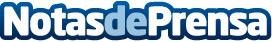 Moncon, los micropagos por contenidos que cambiará InternetNace una nueva forma de acceder a los contenidos de cualquier medio de comunicación digital. Los micropagos por acceso de Moncon son la mejor solución tanto para los proveedores de contenidos como para los usuarios. Moncon es un paywall soportado por la tecnología Blockchain que permite al usuario acceder a cualquier contenido que quiera pagando una cantidad muy pequeña (por ejemplo, 10 céntimos de euro)Datos de contacto:Irene Martínez Pérez622426789Nota de prensa publicada en: https://www.notasdeprensa.es/moncon-los-micropagos-por-contenidos-que Categorias: Nacional Finanzas Marketing Emprendedores E-Commerce Software http://www.notasdeprensa.es